Informacje ogólneInformacje ogólneModel finansowy (dalej zwany model) jest integralnym elementem wniosku o dofinansowanie i zawiera niezbędne składniki prognozy finansowej projektu przygotowywanego przez Wnioskodawców.Dane do modelu należy wpisywać zgodnie z opisem w tabelach oraz niniejszą instrukcją wyłącznie w polach zaznaczonych kolorem żółtym.Parametry modelu określone jako wielkości wynikowe arkusza nie podlegają ingerencji Wnioskodawcy.Dane finansowe należy wprowadzić dla trzech poprzednich lat obrachunkowych (n-3, n-2 i n-1), okresu bieżącego (ostatni zamknięty kwartał w roku n) oraz przygotować prognozę na rok n i kolejne lata poprzedzające rok rozpoczęcia projektu (pr1, pr2…), na czas realizacji projektu (r1, r2,…) i na okres nie krótszy niż okres trwałości projektu (t1, t2…) i nie dłuższy niż 10 lat licząc od zakończenia roku bieżącego, z wyłączeniem przypadku kiedy okres trwałości wykracza poza 10-letni okres prognozy. W takiej sytuacji prognozę należy sporządzić na cały okres trwałości.Okres trwałości projektu dla MSP wynosi 3 lata, a dla pozostałych przedsiębiorstw 5 lat.W konstrukcji modelu przyjęto, że rok obrachunkowy trwa 12 miesięcy. Jeżeli jest inaczej należy dodać stosowną adnotację w polu Komentarz w arkuszu  Założenia.Dane finansowe w tabelach należy podawać w tysiącach złotych.Ceny produktów należy podawać w tysiącach złotych.Ilość produktów należy podawać w sztukach lub innych jednostkach naturalnych.Mogą występować niewielkie różnice w poziomie dofinansowania, co jest skutkiem zaokrągleń do 1 tys. zł.Jeżeli Wnioskodawca jest płatnikiem VAT, dane w arkuszach należy podawać w kwotach netto. W pozostałych przypadkach arkusz należy wypełnić w kwotach brutto.Projekcję należy sporządzić w cenach stałych, tj. bez uwzględnienia inflacji.Prognozy muszą opierać się na realnych założeniach i być dostosowane do specyfiki danego przedsiębiorstwa oraz branży, w której ono funkcjonuje.W każdym arkuszu umieszczone jest pole tekstowe Komentarz (10 000 znaków), w którym należy szczegółowo opisać przyjęte założenia do prognozowanych wielkości.W Modelu nie należy dodawać, usuwać ani przesuwać wierszy.Model finansowy zawiera następujące tabele (w poszczególnych arkuszach): Dane Firmy Założenia Sprawozdania finansowePrzychody Koszty operacyjne Środki trwałe Rozliczenie dotacjiKapitał pracujący Finansowanie ModułyOcena kondycji finansowej Wskazówki do wypełnienia poszczególnych arkuszyDla prawidłowego działania arkusza zaleca się, aby jego wypełnianie rozpocząć wg następującej kolejności:w arkuszu „Dane firmy” zaznaczyć lub nie pole 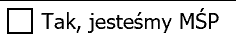 uzupełnić wszystkie wymagane pola w arkuszu „Założenia”uzupełnić historyczne sprawozdania finansowe w arkuszu „Sprawozdania finansowe”kolejność wypełniania pozostałych arkuszy jest dowolnaArkusze do wprowadzania danych prognozowanych w pierwszej części zawierają tabele dla dotychczasowej działalności: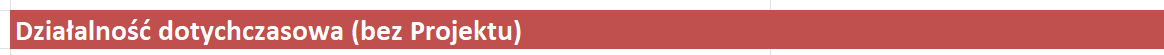 zaś w dalszej części znajdują się tabele dla projektu: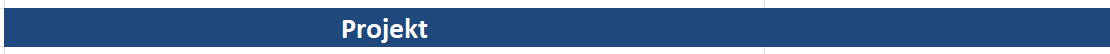 W arkuszu należy podać dane dotyczące Wnioskodawcy. Jeżeli Wnioskodawca spełnia kryteria MŚP zgodnie z przepisami krajowymi i UE, należy zaznaczyć pole wyboru „Firma jest MŚP”: W pozostałych przypadkach pole należy pozostawić niezaznaczone. Na podstawie ww. pola wyboru arkusz określa wymagany okres trwałości projektu (3 lub 5 lat). W arkuszu należy podać:datę rozpoczęcia bieżącego roku obrotowego (komórka C12, format daty rok-miesiąc-dzień [RRRR-MM-DD]), datę ostatniego sporządzonego kwartalnego sprawozdania finansowego (komórka C14, format daty rok-miesiąc-dzień [RRRR-MM-DD]).Na tej podstawie arkusz automatycznie wskaże wcześniejsze lata, za które należy wprowadzić dane finansowe. W polach „Rok i miesiąc rozpoczęcia realizacji pierwszego modułu Projektu” należy podać rok (komórka C16) i miesiąc (komórka D16), w którym Wnioskodawca planuje rozpocząć realizację pierwszego modułu swojego projektu. W polu „Rok i miesiąc zakończenia realizacji ostatniego modułu Projektu” należy podać rok (komórka C18) i miesiąc (komórka D18) planowanego końca realizacji ostatniego modułu projektu. Wskazanie okresu realizacji modułów projektu spowoduje, że w arkuszu Założenia zaznaczone zostaną okresy, w których należy wypełnić dane finansowe/sporządzić prognozy, zgodnie z poniższym przykładem: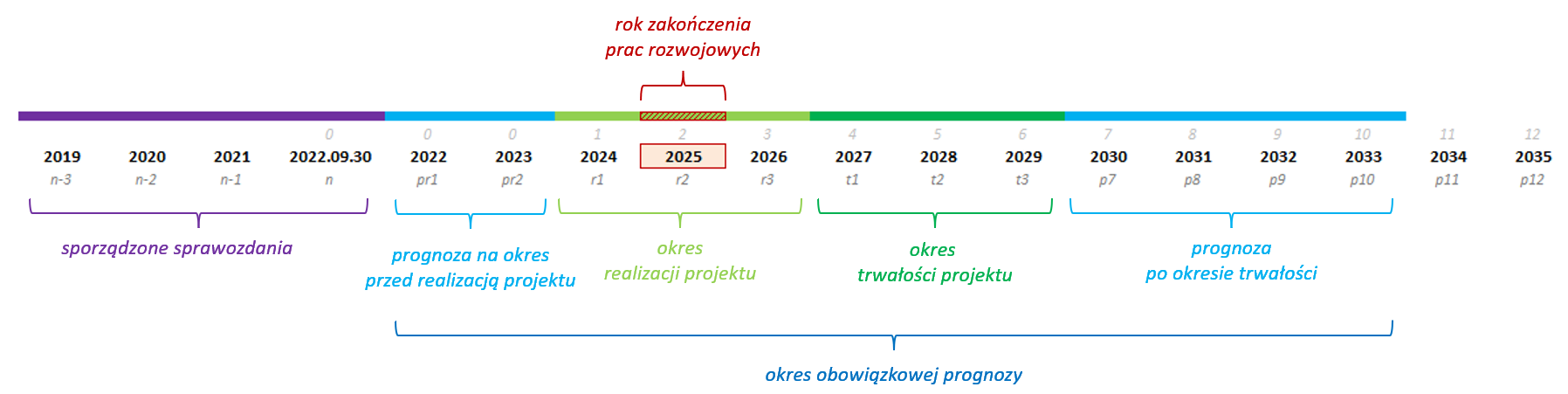 Zaś w kolejnych arkuszach zostaną automatycznie sformatowane komórki według poniższego przykładu:Wskazano, że aktualny rok obrotowy to 2022 r., realizacja projektu rozpocznie się w 2023 r., będzie realizowany do 2025 r., duże przedsiębiorstwo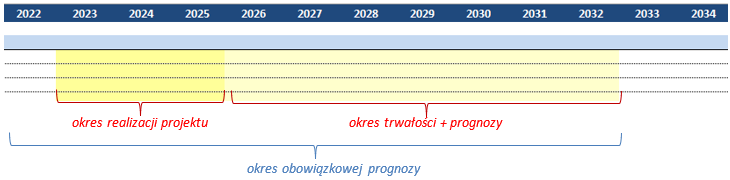 W oparciu o uzupełnione dane arkusz automatycznie wskazuje obligatoryjny okres trwałości projektu, rok zakończenia projekcji finansowej, oraz rzeczywisty okres realizacji Projektu w latach i miesiącach.Następnie w module Realizowane moduły należy zaznaczyć, które moduły będą realizowane w ramach składanego wniosku o dofinansowanie: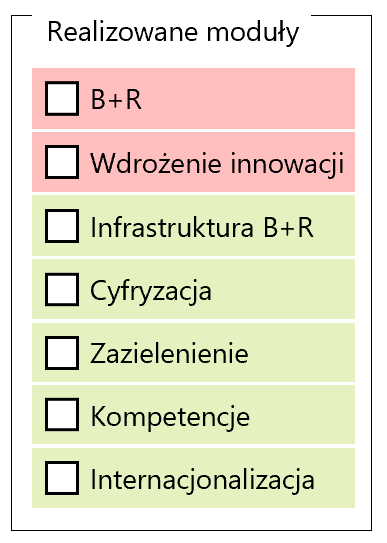 W zależności od dokonanego wyboru, w kolejnych arkuszach na rozwijalnej liście będą wyświetlane wyłącznie wskazane moduły. Niezaznaczenie żadnego z modułów spowoduje, że rozwijalna lista będzie pusta.W przypadku, gdy Wnioskodawca w trakcie wypełniania modelu zrezygnuje z wcześniej wybranego modułu, w arkuszach „Przychody”, „Koszty operacyjne” oraz „Środki trwałe” moduł taki zostanie podświetlony zgodnie z poniższym przykładem:Wnioskodawca planuje zrealizować projekt składający się z modułów: B+R, Wdrożenie innowacji oraz Infrastruktura B+R.W arkuszu „Założenia” wybiera realizowane moduły: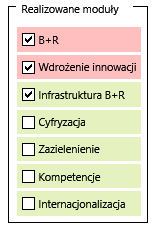 W arkuszu „Koszty operacyjne” przypisuje określone koszty do poszczególnych modułów: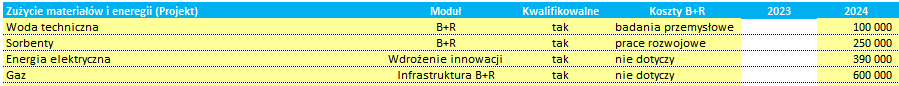 W toku prac nad projektem zostaje podjęta decyzja o rezygnacji z modułu „Infrastruktura B+R”, dlatego w arkuszu „Założenia” odznacza ten moduł: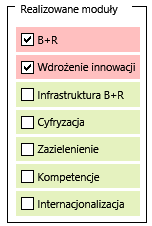 W arkuszu „Koszty operacyjne” usunięty moduł zostaje podświetlony, aby usunąć dane lub przypisać je do innego modułu: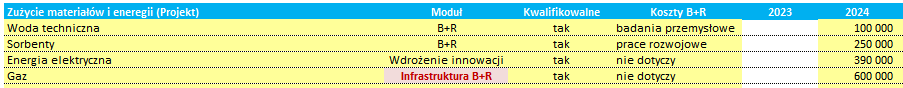 W przypadku, gdy Wnioskodawca realizuje projekt zawierający moduł B+R, zaznaczenie go spowoduje, że komórka C23 – „Realizujemy moduł B+R” – wyświetli treść „tak”. Wówczas w wierszu „Rok i miesiąc zakończenia prac rozwojowych” należy wskazać odpowiednio rok (komórka C24) oraz miesiąc (komórka D24) zakończenia prac rozwojowych.W polu „Stopa dyskonta” należy wstawić stosowaną do obliczeń NPV stopę dyskontową. Arkusz automatycznie obliczy współczynnik dyskonta. Należy przyjąć stopę dyskonta na poziomie 9%. W polu „Stopa podatku dochodowego” należy wstawić stosowaną w prognozach stawkę podatku dochodowego, którą arkusz używa do obliczenia wielkości kwoty podatku pomniejszającego zysk brutto firmy.W polu „ZUS jako % płac” należy wstawić prognozowany poziom obciążeń wynagrodzeń brutto z tytułu składek na rzecz ZUS. Dane te wykorzystywane są przez arkusz do obliczania prognozy kosztów z tytułu ubezpieczeń społecznych i świadczeń na rzecz pracowników.W polu „Kapitał pracujący (dla Projektu)” należy wstawić prognozowaną realną długość cykli rotacji należności, zapasów i zobowiązań dotyczącą wyłącznie Projektu. Arkusz automatycznie oblicza i prognozuje długość cykli rotacji należności, zapasów i zobowiązań dla dotychczasowej działalności, które są pokazywane w arkuszu „Kapitał pracujący”.W polu „Stawki amortyzacji” należy wstawić stosowane przez firmę stawki amortyzacji dla poszczególnych grup aktywów. Stawki te wykorzystywane są przez model do kalkulacji poziomu amortyzacji środków trwałych zarówno z działalności dotychczasowej, jak i działalności będącej przedmiotem wnioskowanego projektu.W polu „Finansowanie” należy wstawić prognozowany poziom oprocentowania zobowiązań (pożyczek, kredytów, innych) oraz depozytów.UWAGA: Dane wprowadzane w arkuszu „Założenia” mają wpływ na działanie całego modelu W arkuszu należy wprowadzić dane finansowe firmy za okres 3 lat przed rokiem złożenia wniosku oraz za bieżący okres roku kalendarzowego, tj. ostatni zamknięty kwartał.Wprowadzone dane za zamknięte lata obrotowe powinny być zgodne z danymi złożonymi w KRS lub innych rejestrach. Dane w przedmiotowym arkuszu należy zaokrąglać do pełnych (tysięcy) złotych.W części pierwszej arkusza dotyczącej prognozy działalności dotychczasowej (bez Projektu) należy podać:źródła przychodów z dotychczasowej sprzedaży produktów, ilość sprzedawanych produktów oraz cenę jednostkową. Arkusz automatycznie oblicza wartość sprzedaży.źródła przychodów z dotychczasowej sprzedaży towarów i materiałów, ilość sprzedawanych towarów i materiałów oraz cenę jednostkową. Arkusz automatycznie oblicza wartość sprzedaży.wartość sprzedanych towarów i materiałów z dotychczasowej sprzedaży, ilość kupowanych towarów i materiałów oraz cenę jednostkową zakupu. Arkusz automatycznie oblicza wartość sprzedanych towarów i materiałów. Obliczone wartości są automatycznie przenoszone do arkusza „Koszty operacyjne”.w części dotyczącej Pozostałych przychodów operacyjnych należy podać wielkość pozostałych przychodów operacyjnych za wyjątkiem przychodów z dotacji.w części dotyczącej Przychodów finansowych należy podać wielkość przychodów finansowych za wyjątkiem przychodów odsetkowych od oprocentowanych środków pieniężnych oraz depozytów bankowych.dopuszcza się wpisywanie poszczególnych pozycji w sposób skumulowany ze szczegółowym opisem założeń.W części drugiej arkusza dotyczącej prognozy działalności związanej z Projektem należy podać:krótki opis danej pozycji wraz ze wskazaniem modułu, którego dana kategoria dotyczy z wybieranej listy: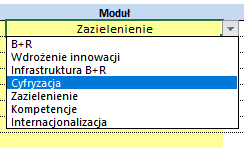 wskazanie właściwego modułu jest konieczne, aby prawidłowo były prezentowane dane w arkuszu „Moduły”źródła przychodów z planowanej sprzedaży produktów, ilość sprzedawanych produktów oraz cenę jednostkową. Arkusz automatycznie oblicza wartość sprzedaży.źródła przychodów z planowanej sprzedaży towarów i materiałów, ilość sprzedawanych towarów i materiałów oraz cenę jednostkową. Arkusz automatycznie oblicza wartość sprzedaży.wartość sprzedanych towarów i materiałów z planowanej sprzedaży, ilość kupowanych towarów i materiałów oraz cenę jednostkową zakupu. Arkusz automatycznie oblicza wartość sprzedanych towarów i materiałów. Obliczone wartości przenoszone są automatycznie do arkusza „Koszty operacyjne”w części dotyczącej Pozostałych przychodów operacyjnych należy podać wielkość pozostałych przychodów operacyjnych za wyjątkiem przychodów z dotacji.w części dotyczącej Przychodów finansowych należy podać wielkość przychodów finansowych za wyjątkiem przychodów odsetkowych od oprocentowanych środków pieniężnych oraz depozytów bankowych.W arkuszu Koszty operacyjne należy wpisać prognozę kosztów operacyjnych według rodzajów, zarówno w odniesieniu do dotychczasowej działalności (bez Projektu), jak do działalności związanej z Projektem. W części dotyczącej kosztów Wynagrodzeń oraz Ubezpieczeń społecznych i innych świadczeń należy podać podstawowe grupy lub stanowiska pracowników, poziom zatrudnienia w pełnych etatach oraz wysokość wynagrodzenia brutto dla pracownika. Arkusz automatycznie oblicza koszty wynagrodzeń brutto. W części dotyczącej dotychczasowej działalności dopuszcza się wpisywanie poszczególnych pozycji w sposób skumulowany.W części dotyczącej Ubezpieczeń społecznych i innych świadczeń arkusz automatycznie oblicza wysokość świadczeń na rzecz ZUS na podstawie danych wskazanych w arkuszu „Założenia” w części dotyczącej „ZUS jako % płac”.W przypadku projektu każdy wydatek należy:zaklasyfikować do odpowiedniego modułuwskazać czy stanowi czy nie koszt kwalifikowanyw przypadku gdy stanowi koszt kwalifikowany w kolejnej tabeli należy we właściwych wierszach wstawić poziom dofinansowania (w %). Poziom dofinansowania musi być większy od 0% i mniejszy od 100%. Jeżeli dany wydatek nie jest wydatkiem kwalifikowanym wiersze dotyczące poziomu dofinansowania należy pozostawić pustew przypadku realizacji modułu B+R w kolumnie „Koszty B+R” wskazać czy dany koszt jest składową wydatków na B+R. Z listy wyboru należy wskazać „nie dotyczy”, „badania przemysłowe” lub „prace rozwojowe”. W przypadku wyboru pozycji „prace rozwojowe” (kwalifikowane lub niekwalifikowane) koszty prac rozwojowych będą aktywowane w arkuszu „Środki trwałe”  Koszty zakończonych prac rozwojowych w miesiącu i roku wskazanym jako termin zakończenia prac rozwojowych (w podziale na część kwalifikowalną i niekwalifikowalną)Jeżeli dana pozycja kosztu stanowi wydatek kwalifikowany tylko przez kilka miesięcy danego roku (np. gdy projekt kończy się w trakcie roku), wydatek ten należy wykazać w dwóch następujących po sobie wierszach z podziałem na część kwalifikowaną i pozostałą. W części kwalifikowanej należy w odpowiednim wierszu wstawić poziom dofinansowania, w części pozostałej odpowiedni wiersz dotyczący poziomu dofinansowania należy pozostawić niewypełniony.Poziom dofinansowania należy wstawić tylko w tych latach, kiedy realizowany jest projekt.W arkuszu przyjęto założenie, że wydatki kwalifikowane nie będące pracami rozwojowymi lub inwestycyjnymi (np. szkolenia, doradztwo) ujmowane są bezpośrednio w kosztach operacyjnych w rachunku zysków i strat w momencie ich poniesienia.W części dotyczącej dotychczasowej działalności (bez Projektu) Wnioskodawca ma możliwość wyboru sposobu obliczania amortyzacji i na tej podstawie wartości umorzenia i wartości księgowej netto posiadanych aktywów:kalkulacja z modelu – automatycznie oblicza wartość amortyzacji na podstawie danych wskazanych w arkuszu „Sprawozdania finansowe” oraz przyjęte w arkuszu „Założenia” stawki amortyzacji. UWAGA: wielkość amortyzacji jest obliczana w oparciu o wyższą wartość środka trwałego obliczaną poprzez porównanie wartości wykazanej na koniec ostatniego pełnego roku obrotowego oraz wykazanej na koniec okresu bieżącego.kalkulacja własna – jej wybór powoduje aktywację wiersza „amortyzacja [kalkulacja własna] oraz wstawienie wartości amortyzacji danej grupy środków trwałych w poszczególnych latach.W części dotyczącej dotychczasowej działalności (bez Projektu) Wnioskodawca ma także możliwość ujęcia w środkach trwałych w działalności bez projektu środków trwałych nabywanych ze środków własnych przedsiębiorstwa i/lub ujęcia danej kategorii środków trwałych po przeniesieniu określonej kwoty ze środków trwałych w budowie / zaliczek na wartości niematerialne i prawne. W tym celu należy wypełnić wszystkie wiersze, tzn. zakup środków trwałych… kategoria – należy wybrać odpowiednią kategorię z poniższej listy: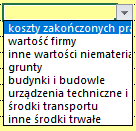 wartość netto rok i miesiąc przyjęcia kwalifikacja ŚT – należy wybrać odpowiednią pozycję z listy:W przypadku, gdy Wnioskodawca nie wypełni wszystkich wymaganych pól w kolumnie kontrolka wyświetli się komunikat „uzupełnij dane” (jak na rysunku poniżej).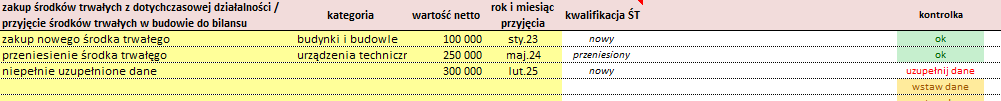 W kolumnie kontrolka wyświetla się informacja „ok”, w przypadku gdy wszystkie wymagane pola zostaną wypełnione.Komunikat „wstaw dane” oznacza, że w wymaganych wierszach nie wstawiono żadnych danych.UWAGA: w przypadku komunikatu „uzupełnij dane” nie wyświetli się we wskazanym roku wartość danego środka trwałego.W części dotyczącej działalności związanej z Projektem należy uzupełnić żółte pola wpisując:nazwę aktywów, moduł w ramach którego są wykorzystywane, ich wartość netto, prognozowany rok i miesiąc zakupuwybrać z listy czy jest to wydatek kwalifikowany czy niew przypadku, gdy wydatek jest kwalifikowalny, należy wskazać w kolumnie „Dofinansowanie amortyzacji”:nie – w przypadku, gdy dofinansowanie dotyczy bezpośrednio zakupu środka trwałegotak – w przypadku, gdy dofinansowanie przyznawane jest do amortyzacji w okresie realizacji projektuw przypadku, gdy wydatek jest kwalifikowalny oraz jego nabycie jest bezpośrednio dofinansowane w kolumnie „dofinansowanie %” należy wskazać stawkę dofinansowania w procentachw przypadku gdy wydatek nie jest kwalifikowalny, należy również wybrać „nie” w kolumnie „Dofinansowanie amortyzacji” w przypadku, gdy dofinansowaniu podlega amortyzacja od zakupionych aktywów, należy wypełnić odpowiedni wiersz w kolejnej tabeli. Arkusz automatycznie oblicza wielkość amortyzacji, umorzenia i wartości księgowej netto planowanych w inwestycji aktywów.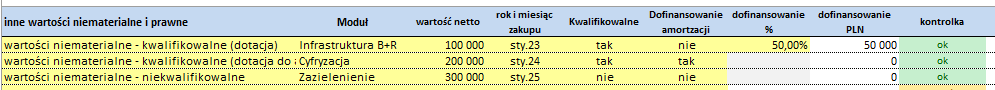 W przypadku wystąpienia „Środków trwałych w budowie”, czyli budowy nieruchomości lub zamówienia maszyn i urządzeń, których wykonanie wykracza poza rok obrotowy, a które to prace budowlane/maszyny finansowane są sukcesywnie, w odpowiednim polu należy wpisać rok rozpoczęcia prac budowlanych/zakupu maszyn i urządzeń, rok i miesiąc zakończenia prac budowlanych/zakupu maszyn i urządzeń i ewentualnie poziom dofinansowania. Następnie w danym wierszu należy wstawić wartości prac budowlanych/wydatków na zakupu maszyn i urządzeń w poszczególnych latach. Jeżeli nie zostaną określone lata rozpoczęcia i zakończenia prac budowlanych/zakupu maszyn i urządzeń, model nie będzie uwzględniał wstawionych wartości w obliczeniach. Łączna wartość prac budowlanych zostaje przenoszona do pozycji „Budynki i budowle”, a wartość maszyn i urządzeń do pozycji „Urządzenia techniczne i maszyny” we wskazanym roku zakończenia prac budowlanych/zakupu maszyn i urządzeń.Jeżeli dana pozycja kosztu stanowi wydatek kwalifikowany tylko w części, wydatek ten należy wykazać w dwóch następujących po sobie wierszach z podziałem na część kwalifikowaną i niekwalifikowaną. W części kwalifikowanej należy w odpowiednim polu wstawić poziom dofinansowania, w części niekwalifikowanej pole dotyczące poziomu dofinansowania należy pozostawić niewypełnione. W przypadku wykorzystania w projekcie posiadanych środków trwałych z dotychczasowej działalności wnioskodawca wypełnia tabelę na końcu arkusza, tj. pola:posiadane środki trwałe wykorzystane do realizacji projektu – nazwa środka trwałegomoduł – należy wskazać moduł do którego wykorzystywany jest dany środek trwałykwalifikowalne – należy z listy wybrać, czy dany koszt jest kwalifikowalny czy niedofinansowanie amortyzacji:w przypadku dofinansowania amortyzacji należy wybrać „tak”w przypadku braku dofinansowania do amortyzacji należy wybrać „nie”w przypadku wskazania, że dany koszt nie jest kwalifikowalny, należy również wskazać „nie” w kolumnie „Dofinansowanie amortyzacji”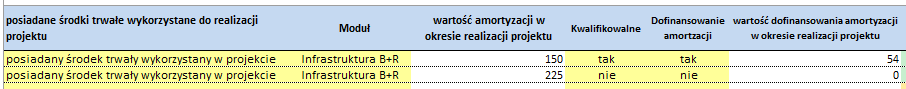 oraz w poszczególnych latach wstawić wartość amortyzacji danego środka trwałego, a w przypadku otrzymania dofinansowania do amortyzacji w tabeli poniżej podać procentową stawkę dofinansowania.Dane w kolumnach „Wartość amortyzacji w okresie realizacji projektu” oraz „Wartość dofinansowania amortyzacji w okresie realizacji projektu” obliczane są automatycznie po uzupełnieniu danych dotyczących wartości amortyzacji oraz poziomu jej dofinansowania. UWAGI:środki trwałe o wartości poniżej 10 tys. PLN są amortyzowane jednorazowo w roku ich zakupu,ze względu na stosowane w modelu zaokrąglenia, w przypadku gdy roczna amortyzacja środka trwałego nie przekroczy wielkości 0,5 tys. PLN arkusz będzie ją zaokrąglał do 0 (przykładowo, roczna amortyzacja 0,3 tys. PLN będzie traktowana jako 0,0 tys. PLN).W części dotyczącej dotychczasowej działalności (bez Projektu), należy uzupełnić prognozę rozterminowanych przychodów z tytułu otrzymanych dotacji. Arkusz w oparciu o dane wpisane w arkuszu „Sprawozdania finansowe” automatycznie obliczy prognozę Rozliczeń międzyokresowych z tytułu otrzymanych dotacji.W części dotyczącej planowanej działalności związanej z Projektem, arkusz automatycznie obliczy poziom dofinansowania oraz jego rozłożenie w czasie, a otrzymane dane są przenoszone do arkusza „Przychody” jako „Pozostałe przychody operacyjne” oraz do „Rozliczeń międzyokresowych przychodów” w bilansie projektu.W przypadku dotychczasowej działalności (bez Projektu) Wnioskodawca ma możliwość wyboru sposobu obliczenia wielkości kapitału pracującego:kalkulacja z modelu – zalecana do stosowania, oblicza automatycznie wszystkie wartości na podstawie danych historycznych wprowadzonych w arkuszu „Sprawozdania finansowe” oraz danych prognozowanych wprowadzonych w arkuszach „Przychody” i „Koszty operacyjne”.kalkulacja własna – jej użycie możliwe jest wyłącznie w przypadkach, kiedy Wnioskodawca chce ręcznie wstawić prognozowane długości cykli rotacji zapasów, należności i zobowiązań. Arkusz oblicza automatycznie wszystkie wartości na podstawie danych historycznych wprowadzonych w arkuszu „Sprawozdania finansowe” oraz danych prognozowanych wprowadzonych w arkuszach „Przychody” i „Koszty operacyjne” oraz ręcznie wprowadzonych danych dotyczących długości poszczególnych cykli rotacji. Zastosowanie kalkulacji własnej każdorazowo wymaga szczegółowego opisu przyczyn jego zastosowania w polu „Komentarz”.Dane dotyczące działalności związanej z Projektem obliczane są automatycznie na podstawie danych wprowadzonych w arkuszu „Przychody” oraz „Koszty operacyjne”. Długość cykli rotacji należy wpisać w arkuszu „Założenia” w wierszach dotyczących Kapitału pracującego (projekt). Dane dotyczące całego przedsiębiorstwa z uwzględnieniem realizowanego Projektu  obliczane są automatycznie na podstawie danych dotyczących dotychczasowej działalności oraz działalności planowanej.W polu „Komentarz” należy opisać przyjęte do obliczeń dane. W arkuszu należy uzupełnić dane dotyczące:planowanych dopłat do kapitałuplanowanych wypłat dywidendywpływów i wydatków ze składanych depozytów bankowychplanowanych wpływów i wydatków związanych z zaciągnięciem zobowiązań o charakterze pożyczek lub kredytów długo- i krótkoterminowych oraz leasingu finansowegoPlanowane do zaciągnięcia zobowiązania o charakterze pożyczek, kredytów lub leasingu oraz składane depozyty stanowią źródło finansowania działalności firmy i realizowanego projektu. W arkuszu zbierane są dane z całego modelu, aby umożliwić weryfikację wstawionych informacji.W pierwszej części, tj. Projekt ogółem tabele przedstawiają kolejno:nakłady inwestycyjne w podziale na kwalifikowalne i niekwalifikowalne (zaciągane z arkusza „Środki trwałe”)przychody oraz koszty operacyjne projektukwotę dofinansowania w podziale na kategorie nakładów, kosztów operacyjnych i dofinansowania do amortyzacjiNPV oraz IRR projektu (z dofinansowaniem oraz bez dofinansowania). Obydwa wskaźniki obliczane są w kolejnych latach narastającoW kolejnych tabelach prezentowane są dane dotyczące poszczególnych modułów, realizowanych przez Wnioskodawcę. Arkusz automatycznie generuje uproszczone sprawozdania finansowe, tj. bilans, rachunek zysków i strat, rachunek przepływów pieniężnych oraz oblicza wskaźniki finansowe dla dotychczasowej działalności (bez Projektu), realizowanego Projektu oraz dotychczasowej działalności z uwzględnieniem realizowanego projektu. W przypadku niektórych prognozowanych danych bilansowych odnoszących się do dotychczasowej działalności należy wypełnić prognozowane wartości (jeżeli dotyczy):Zaliczki na wartości niematerialne i prawne (aktywa)Środki trwałe w budowie (aktywa)Zaliczki na środki trwałe w budowie (aktywa)Należności długoterminowe (aktywa)Inwestycje długoterminowe (aktywa)Długoterminowe rozliczenia międzyokresowe (aktywa)Krótkoterminowe rozliczenia międzyokresowe (aktywa)Rezerwy na zobowiązania (pasywa)Zobowiązania długoterminowe – pozostałe (pasywa)Zobowiązania krótkoterminowe – pozostałe (pasywa)Rozliczenia międzyokresowe – pozostałe (pasywa)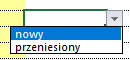 - nowy - zakup nowego środka trwałego lub WNiP- przeniesiony - przeniesienie do danej pozycji środków trwałych ze środków trwałych w budowie/zaliczek na WNiP